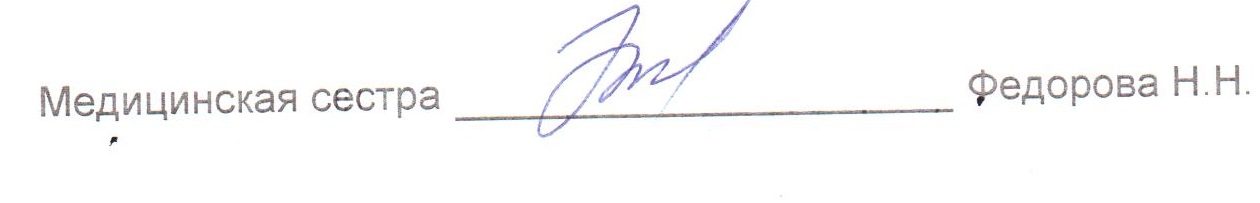 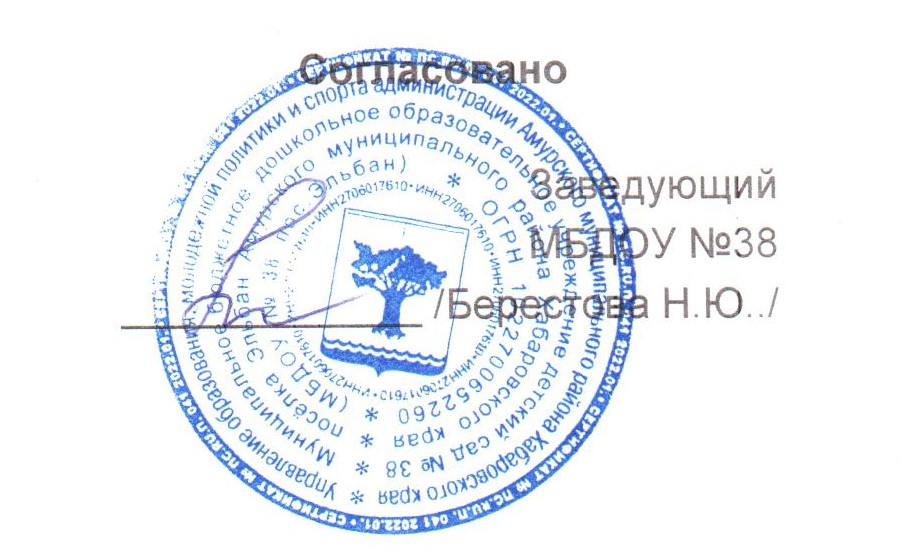 МЕНЮМЕНЮМЕНЮМЕНЮ29 марта 2024 г.29 марта 2024 г.29 марта 2024 г.29 марта 2024 г.29 марта 2024 г.29 марта 2024 г.29 марта 2024 г.29 марта 2024 г.29 марта 2024 г.Ясли 12 часовЯсли 12 часовЯсли 12 часовЯсли 12 часовЯсли 12 часовЯсли 12 часовЯсли 12 часовЯсли 12 часовЯсли 12 часовЯсли 12 часовЯсли 12 часовЯсли 12 часовЯсли 12 часовЯсли 12 часовЯсли 12 часовСбор-
ник
рецеп-
турСбор-
ник
рецеп-
тур№
техн.
картыНаименование блюдаНаименование блюдаНаименование блюдаНаименование блюдаВыходВыходХимический составХимический составХимический составХимический составХимический составХимический составЭнерге-
тическая
ценность,
ккалВита-
мин
С, мгСбор-
ник
рецеп-
турСбор-
ник
рецеп-
тур№
техн.
картыНаименование блюдаНаименование блюдаНаименование блюдаНаименование блюдаВыходВыходБелки, гБелки, гЖиры, гЖиры, гЖиры, гУгле-
воды, гЭнерге-
тическая
ценность,
ккалВита-
мин
С, мгЗавтракЗавтракЗавтракЗавтракЗавтракЗавтракЗавтракЗавтракЗавтракЗавтракЗавтракЗавтракЗавтракЗавтракЗавтракЗавтракЗавтрак20082008112СУП МОЛОЧНЫЙ С МАКАРОННЫМИ
ИЗДЕЛИЯМИСУП МОЛОЧНЫЙ С МАКАРОННЫМИ
ИЗДЕЛИЯМИСУП МОЛОЧНЫЙ С МАКАРОННЫМИ
ИЗДЕЛИЯМИСУП МОЛОЧНЫЙ С МАКАРОННЫМИ
ИЗДЕЛИЯМИ1501504,74,73,13,13,115,61250,420082008ХЛЕБ ПШЕНИЧНЫЙХЛЕБ ПШЕНИЧНЫЙХЛЕБ ПШЕНИЧНЫЙХЛЕБ ПШЕНИЧНЫЙ30302,22,20,20,20,214,66902008200813МАСЛО (ПОРЦИЯМИ)МАСЛО (ПОРЦИЯМИ)МАСЛО (ПОРЦИЯМИ)МАСЛО (ПОРЦИЯМИ)550,10,14,24,24,20,1380к/кк/кк/кЧАЙ С МОЛОКОМЧАЙ С МОЛОКОМЧАЙ С МОЛОКОМЧАЙ С МОЛОКОМ1501502,22,22,32,32,310,9820,4ИтогоИтогоИтогоИтогоИтогоИтогоИтого3353359,29,29,89,89,841,23140,8II ЗавтракII ЗавтракII ЗавтракII ЗавтракII ЗавтракII ЗавтракII ЗавтракII ЗавтракII ЗавтракII ЗавтракII ЗавтракII ЗавтракII ЗавтракII ЗавтракII ЗавтракII ЗавтракII Завтрак20082008442СОК ФРУКТОВЫЙСОК ФРУКТОВЫЙСОК ФРУКТОВЫЙСОК ФРУКТОВЫЙ1001000,30,30007,5372,7ИтогоИтогоИтогоИтогоИтогоИтогоИтого1001000,30,30007,5372,7ОбедОбедОбедОбедОбедОбедОбедОбедОбедОбедОбедОбедОбедОбедОбедОбедОбед201220123САЛАТ ИЗ БЕЛОКОЧАННОЙ
КАПУСТЫСАЛАТ ИЗ БЕЛОКОЧАННОЙ
КАПУСТЫСАЛАТ ИЗ БЕЛОКОЧАННОЙ
КАПУСТЫСАЛАТ ИЗ БЕЛОКОЧАННОЙ
КАПУСТЫ30300,40,42,52,52,52,9404,520122012145СВЕКОЛЬНИКСВЕКОЛЬНИКСВЕКОЛЬНИКСВЕКОЛЬНИК1501501,61,62,42,42,47,4654,420082008266ПЛОВ ПО-УЗБЕКСКИПЛОВ ПО-УЗБЕКСКИПЛОВ ПО-УЗБЕКСКИПЛОВ ПО-УЗБЕКСКИ16016012,712,718181822,32240,920122012124ХЛЕБ РЖАНО-ПШЕНИЧНЫЙХЛЕБ РЖАНО-ПШЕНИЧНЫЙХЛЕБ РЖАНО-ПШЕНИЧНЫЙХЛЕБ РЖАНО-ПШЕНИЧНЫЙ40402,62,60,40,40,417,2800к/кк/кк/кКОМПОТ ИЗ ИЗЮМАКОМПОТ ИЗ ИЗЮМАКОМПОТ ИЗ ИЗЮМАКОМПОТ ИЗ ИЗЮМА1501500,40,40,10,10,120,4930ИтогоИтогоИтогоИтогоИтогоИтогоИтого53053017,717,723,423,423,470,25029,8ПолдникПолдникПолдникПолдникПолдникПолдникПолдникПолдникПолдникПолдникПолдникПолдникПолдникПолдникПолдникПолдникПолдник20082008434МОЛОКО КИПЯЧЕНОЕМОЛОКО КИПЯЧЕНОЕМОЛОКО КИПЯЧЕНОЕМОЛОКО КИПЯЧЕНОЕ1701704,84,85,25,25,27,8990,920122012485БУЛОЧКА "К ЧАЮ"БУЛОЧКА "К ЧАЮ"БУЛОЧКА "К ЧАЮ"БУЛОЧКА "К ЧАЮ"50504,24,23,43,43,426,61530,1ИтогоИтогоИтогоИтогоИтогоИтогоИтого220220998,68,68,634,42521УжинУжинУжинУжинУжинУжинУжинУжинУжинУжинУжинУжинУжинУжинУжинУжинУжин20082008349РАГУ ОВОЩНОЕРАГУ ОВОЩНОЕРАГУ ОВОЩНОЕРАГУ ОВОЩНОЕ1601603,13,155516,16665,113917,220122012505ЧАЙ С САХАРОМЧАЙ С САХАРОМЧАЙ С САХАРОМЧАЙ С САХАРОМ1501500,10,10009,139020082008122ХЛЕБ ПШЕНИЧНЫЙХЛЕБ ПШЕНИЧНЫЙХЛЕБ ПШЕНИЧНЫЙХЛЕБ ПШЕНИЧНЫЙ30302,22,20,20,20,214,669020122012126ПЛОДЫ СВЕЖИЕПЛОДЫ СВЕЖИЕПЛОДЫ СВЕЖИЕПЛОДЫ СВЕЖИЕ1001000,40,40,40,40,410,44510ИтогоИтогоИтогоИтогоИтогоИтогоИтого4404405,85,85,25,25,250,229227,2ВсегоВсегоВсегоВсегоВсегоВсегоВсегоВсегоВсего4242474747203,5139741,5